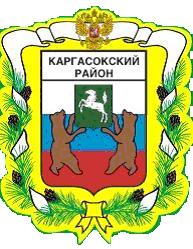 МУНИЦИПАЛЬНОЕ ОБРАЗОВАНИЕ «КАРГАСОКСКИЙ РАЙОН» ТОМСКОЙ ОБЛАСТИАДМИНИСТРАЦИЯ КАРГАСОКОГО РАЙОНАПОСТАНОВЛЕНИЕс. Каргасок В соответствии со статьями  42, 43, 45, 46 Градостроительного Кодекса Российской Федерации, Федеральным законом от 06.10.2003 №131-ФЗ «Об общих принципах организации местного самоуправления  в Российской Федерации» и Уставом муниципального образования «Каргасокский район» Администрация Каргасокского района постановляет:Утвердить документацию по планировке территории (проект планировки и проект межевания территории) для линейного объекта «Обустройство Катыльгинского нефтяного месторождения. Кустовая площадка № 26».Разместить настоящее постановление и документацию по планировке территории на официальном сайте Администрации Каргасокского района в сети Интернет.Настоящее постановление вступает в силу со дня его официального  опубликования.Глава Каргасокского района                                       		         А.П.АщеуловН.В.Беспалько21809 07.06.2016                                                                                                   № 168Об утверждении документации по планировке территории для линейного объекта «Обустройство Катыльгинского нефтяного месторождения. Кустовая площадка № 26»